Экстремизм – приверженность к крайним  взглядам и мерам, социально-политическое явление, представляющее серьезную угрозу политической  стабильности, безопасности и суверенитету государства, а так же осуществлению основных прав и свобод человека и усиливающее деструктивные   процессы в обществе.       Экстремизм -  причинение вреда человеку на национальной, религиозной, политической или социальной почве, политическая деятельность, направленная в итоге на изменение государственного строя, разрушение государственной целостности, отделение какого-либо народа, нации или группы населения.Виды	экстремизма:  идеологический;  политический; классовый; религиозный;  расовый;   этнический;   экологический; миграционный; социальный; националистический; молодежный;  военный  и другие.      Из многочисленных видов экстремизма, особо выделяют следующие:    -религиозный экстремизм  проявляется   в крайней нетерпимости к представителям различных конфессий,  либо противоборстве внутри одной     конфессии;    -политический экстремизм означает незаконную деятельность политических партий  и  движений,    а также должностных лиц и рядовых граждан,   направленную   на   насильственное    изменение существующего государственного строя, уничтожение    существующих    государственных структур и установление диктатуры тоталитарного порядка, разжигание   национальной и социальной вражды;   -националистический экстремизм выражается в утверждении превосходства и исключительности       определенной нации или расы;   -экономический экстремизм направлен на устранение конкуренции в предпринимательской деятельности  путем криминальных насильственных действий        преступных групп, оказания давления.Экстремизм представляет собой совокупность различных крайних форм политической борьбы, которые проявляются в сепаратизме (этническом, национальном, региональном и др.), территориальном        экспансионизме, расизме, апартеиде, ксенофобии, антисемитизме, национализме, шовинизме, фашизме, этнофобии, этноэгоизме, всех видах дискриминации и иных проявлениях нетерпимости. Крайними насильственными формами проявления всех видов экстремизма        является терроризм. Экстремистская деятельность – это деятельность общественных и религиозных объединений, либо иных организаций,  средств массовой информации, физических лиц по планированию, организации, подготовке и совершению действий, направленных на: насильственное изменение основ конституционного строя и нарушение целостности РФ; подрыв безопасности РФ; захват или присвоение властных полномочий; создание незаконных вооруженных формирований; осуществление террористической деятельности.   Экстремистские акты—действия, направленные не на непосредственный физический вред, а их психологическое воздействие с точки зрения привлечения общественного внимания и подрыва авторитета государства   в   обеспечении   безопасности  своих граждан.    Экстремистские акты можно определить более точно, опираясь на два основных критерия: а) они не только используются в качестве прямого способа достижения политических, идеологических и социальных целей, но и являются инструментом  публичности и устрашения; б) они направлены на то, чтобы причинить вред не непосредственному противнику, а другим людям.Фашизм  -  это  форма проявления экстремизма.Фашизм - это идеология и практика, утверждающие превосходство и исключительность определенной нации или расы и направленные на разжигание     национальной нетерпимости, дискриминацию,     применение насилия и терроризма, установления культа  вождя.Терроризм – это крайнее проявление экстремизма. Явление, связанное с насилием, угрожающее жизни и здоровью невооруженных  граждан.Национализм – это форма общественного единства, основанная на идее национального превосходства и национальной исключительности.Расизм – это совокупность концепций, основу       которых составляют положения о физической и     психической неравноценности человеческих рас и о решающем влиянии расовых различий на историю и культуру человеческого общества. Патриотизм – это любовь к стране. Настоящий патриот никогда не станет  экстремистом.Профилактика экстремистских  проявленийДля решения актуальной проблемы по предотвращению распространения среди молодёжи экстремизма необходимо: привлечение  молодёжи и подростков к здоровому образу жизни; снижение напряжённости, агрессии, экстремистской активности молодых людей; создание альтернативных форм  для реализации  творческого потенциала молодёжи и подростков; развитие позитивных молодёжных субкультур, общественных объединений, движений, групп; укрепление  в молодёжной среде атмосферы межэтнического и межконфессионального согласия; совершенствование координации деятельности органов местного самоуправления, общественных и молодёжных организаций в профилактике экстремистских проявлений.     В Российской Федерации существует  система законодательства, направленного на противодействие экстремистской деятельности:                                                                   Конституция Российской Федерации; ФЗ «О противодействии экстремистской деятельности».        Статья УК РФ                                           Максимальный срок (размер) наказанияСт. 205. Террористический актПожизненное лишение свободы.Ст. 205.1. Содействие террористической деятельностиЛишение свободы на срок до пятнадцати лет со штрафом в размере до одного миллиона рублей либо в размере заработной платы или иного дохода осужденного за период до пяти лет либо без такового и с ограничением свободы на срок до двух лет либо без такового.Статья 205.2. Публичные призывы к осуществлению террористической деятельности или публичное оправдание терроризмаЛишение свободы на срок до пяти лет с лишением права занимать определенные должности или заниматься определенной деятельностью на срок до трех лет.Статья 206. Захват заложникаПожизненное лишение свободыСтатья 207. Заведомо ложное сообщение об акте терроризмаЛишение свободы на срок до трех лет.Статья 239. Организация объединения, посягающего на личность и права гражданЛишение свободы на срок до двух лет.Статья 280. Публичные призывы к осуществлению экстремистской деятельностиЛишение свободы на срок до пяти лет с лишением права занимать определенные должности или заниматься определенной деятельностью на срок до трех лет.Статья 282. Возбуждение ненависти либо вражды, а равно унижение человеческого достоинстваЛишение свободы на срок до пяти лет.Статья 282.1. Организация экстремистского сообществаЛишение свободы на срок до шести лет с лишением права занимать определенные должности или заниматься определенной деятельностью на срок до трех лет и с ограничением свободы на срок от одного года до двух лет.Статья 282.2. Организация деятельности экстремистской организацииЛишение свободы на срок до двух лет с ограничением свободы на срок до одного года либо без такового.                                                                                         По материалам СМИУважаемы родители!Помните - жизнь и здоровье детей в руках родителей!Единый федеральный телефон доверия для детей, подростков и их родителей:8-800-2000-122Телефон работает в круглосуточном режиме.Бесплатно с любого телефона.Детский телефон доверия  в  ХМАО–Югре (служба экстренной психологической помощи) с единым номером «112»Комиссия по делам несовершеннолетних и защите их прав при Правительстве ХМАО-Югры8 -34-673-92-175Наш адрес: г. Белоярский, Ханты-Мансийский автономный округ – Югра, Тюменская область, Центральная ул., д. 16 Тел. (34670) 6-21-56; 6-21-57                                                                              14+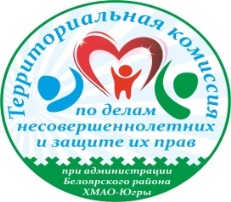 Территориальная комиссия по делам несовершеннолетних и защите их прав при администрации Белоярского района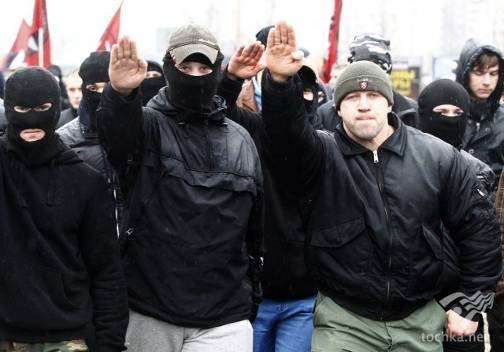 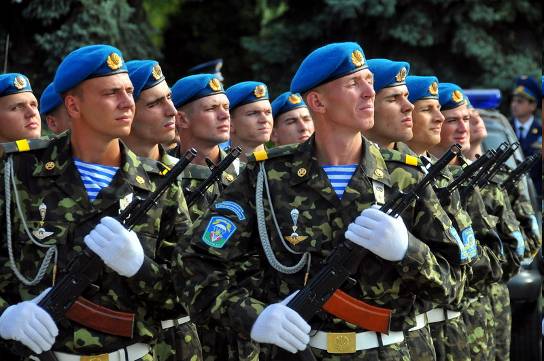 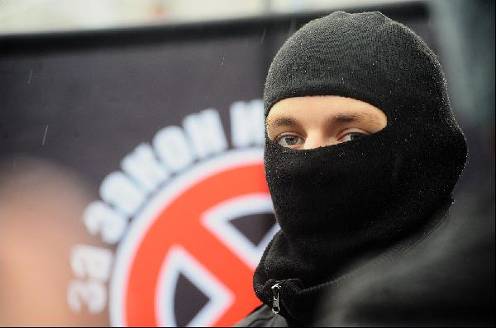 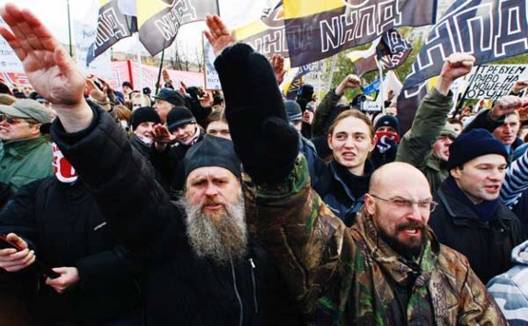 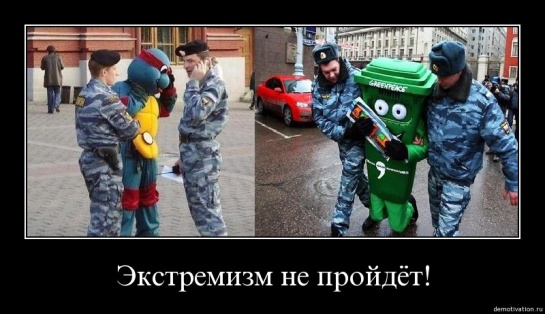 «Экстремизм - зло против человечества»Памятка для  несовершеннолетних и их родителейг. Белоярский   2018